Referral Form 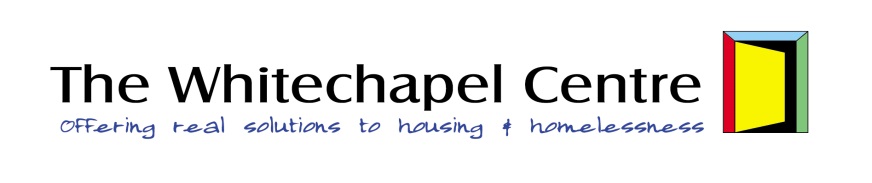 (Please complete all sections)Please tell us about your current circumstances by answering the questions below: -Please note that by signing this document you are in agreement with the following statement:Agency Referrals(Signed on behalf of referring agency)Name:      Signature:      Date:     “I can confirm that the information given within this referral is, to the best of my knowledge, true and accurate.”Signed by Client:     Date:     To return the form:Please post to The Whitechapel Centre, Langsdale Street, Liverpool, L3 8DU or Fax to 0151 207 4093 or email to info@whitechapelcentre.co.ukFor online referrals – please visit our website at www.whitechapelcentre.co.ukName:     Date:     Referrers Name:     Agency:     Tel’ Number:     Current Address/Contact Details (Inc. Telephone Number):     Date You Moved In:     Ethnic Origin:                                      Sex:     Date of Birth:     Are you homeless, about to be made homeless, or of no fixed abode?        YES         NO            Please provide information about your current housing circumstances in the space belowAre you homeless, about to be made homeless, or of no fixed abode?        YES         NO            Please provide information about your current housing circumstances in the space belowAre you homeless, about to be made homeless, or of no fixed abode?        YES         NO            Please provide information about your current housing circumstances in the space belowAre you homeless, about to be made homeless, or of no fixed abode?        YES         NO            Please provide information about your current housing circumstances in the space belowAre you homeless, about to be made homeless, or of no fixed abode?        YES         NO            Please provide information about your current housing circumstances in the space belowAre you homeless, about to be made homeless, or of no fixed abode?        YES         NO            Please provide information about your current housing circumstances in the space belowDo you, or have you had, substance use issues?    	 YES			NO	If ‘YES’ please provide details of your current and previous substance use in the space belowDo you, or have you had, substance use issues?    	 YES			NO	If ‘YES’ please provide details of your current and previous substance use in the space belowDo you, or have you had, substance use issues?    	 YES			NO	If ‘YES’ please provide details of your current and previous substance use in the space belowDo you, or have you had, substance use issues?    	 YES			NO	If ‘YES’ please provide details of your current and previous substance use in the space belowDo you, or have you had, substance use issues?    	 YES			NO	If ‘YES’ please provide details of your current and previous substance use in the space belowDo you, or have you had, substance use issues?    	 YES			NO	If ‘YES’ please provide details of your current and previous substance use in the space belowDo you have any mental health problems?              	YES			NO	If ‘YES’ please provide information concerning your mental health in the space belowDo you have any mental health problems?              	YES			NO	If ‘YES’ please provide information concerning your mental health in the space belowDo you have any mental health problems?              	YES			NO	If ‘YES’ please provide information concerning your mental health in the space belowDo you have any mental health problems?              	YES			NO	If ‘YES’ please provide information concerning your mental health in the space belowDo you have any mental health problems?              	YES			NO	If ‘YES’ please provide information concerning your mental health in the space belowDo you have any mental health problems?              	YES			NO	If ‘YES’ please provide information concerning your mental health in the space belowDo you have a history of violence or aggression?  	YES			NO	If ‘YES’ please provide information belowDo you have a history of violence or aggression?  	YES			NO	If ‘YES’ please provide information belowDo you have a history of violence or aggression?  	YES			NO	If ‘YES’ please provide information belowDo you have a history of violence or aggression?  	YES			NO	If ‘YES’ please provide information belowDo you have a history of violence or aggression?  	YES			NO	If ‘YES’ please provide information belowDo you have a history of violence or aggression?  	YES			NO	If ‘YES’ please provide information belowAre there any risk issues?                         YES           NO            DON’T KNOW  (It is important that we know of any risks to yourself, to our staff who will be working with you, to others or from others. This will help us decide the most appropriate approach to meet your needs)If ‘YES’ Please provide details of all known risks:Are there any risk issues?                         YES           NO            DON’T KNOW  (It is important that we know of any risks to yourself, to our staff who will be working with you, to others or from others. This will help us decide the most appropriate approach to meet your needs)If ‘YES’ Please provide details of all known risks:Are there any risk issues?                         YES           NO            DON’T KNOW  (It is important that we know of any risks to yourself, to our staff who will be working with you, to others or from others. This will help us decide the most appropriate approach to meet your needs)If ‘YES’ Please provide details of all known risks:Are there any risk issues?                         YES           NO            DON’T KNOW  (It is important that we know of any risks to yourself, to our staff who will be working with you, to others or from others. This will help us decide the most appropriate approach to meet your needs)If ‘YES’ Please provide details of all known risks:Are there any risk issues?                         YES           NO            DON’T KNOW  (It is important that we know of any risks to yourself, to our staff who will be working with you, to others or from others. This will help us decide the most appropriate approach to meet your needs)If ‘YES’ Please provide details of all known risks:Are there any risk issues?                         YES           NO            DON’T KNOW  (It is important that we know of any risks to yourself, to our staff who will be working with you, to others or from others. This will help us decide the most appropriate approach to meet your needs)If ‘YES’ Please provide details of all known risks:Support Issues: (Please indicate all of your support needs)Support Issues: (Please indicate all of your support needs)Support Issues: (Please indicate all of your support needs)Support Issues: (Please indicate all of your support needs)Support Issues: (Please indicate all of your support needs)Support Issues: (Please indicate all of your support needs)Income/BenefitsHarassmentPhysical HealthPaying BillsNeighbour RelationsLearning DifficultiesBudgetingLeisure/Daytime ActivitiesOffendingDebtNuisance IssuesEducationHousehold TasksSocial IsolationOtherFurnishing/DecoratingEmployment/TrainingOtherPlease provide details of these support needs:     Please provide details of these support needs:     Please provide details of these support needs:     Please provide details of these support needs:     Please provide details of these support needs:     Please provide details of these support needs:     When do you need this support (e.g. weekly, daytime, evenings, weekends)?     When do you need this support (e.g. weekly, daytime, evenings, weekends)?     When do you need this support (e.g. weekly, daytime, evenings, weekends)?     When do you need this support (e.g. weekly, daytime, evenings, weekends)?     When do you need this support (e.g. weekly, daytime, evenings, weekends)?     When do you need this support (e.g. weekly, daytime, evenings, weekends)?     